АДМИНИСТРАЦИЯСЕЛЬСКОГО ПОСЕЛЕНИЯ КРАСНЫЙ ЯРМУНИЦИПАЛЬНОГО РАЙОНА КРАСНОЯРСКИЙСАМАРСКОЙ ОБЛАСТИПОСТАНОВЛЕНИЕот «___24__»   декабря   2018 года   № ___411__О внесении изменений в Административный регламент  «Выдача выписок из похозяйственых книг»   утвержденный  Постановлением администрации сельского поселения Красный Яр № 92 от 07.04.2014 г.Рассмотрев  Протест  Прокуратуры Красноярского района Самарской области от  28.11.2018 года,    на отдельные положения Административного  регламента  «Выдача выписок из похозяйственных книг»  утвержденного  Постановлением     № 92    от 07.04.2014 года,  Администрации сельского поселения Красный Яр муниципального района Красноярский Самарской области ПОСТАНОВЛЯЕТ:Внести в Административный регламент «Присвоение адресов объектам адресации, изменение, аннулирование адресов, присвоение наименований элементам улично-дорожной сети наименований элементам планировочной структуры в границах поселения, изменение, аннулирование таких наименований, размещение информации в государственном адресном реестре», следующие изменения:1) Дополнить п. 5.1.  Регламента, после слов «…таких исправлений», абзацами   следующего содержания – « -   нарушения  срока или порядка выдачи документов по результатам предоставления государственной или муниципальной услуги;- приостановления предоставления государственной или муниципальной услуги, если основания приостановления не предусмотрены федеральными законами и принятыми в соответствии с ними иными нормативными правовыми актами Российской Федерации, законами и иными нормативными правовыми актами субъектов Российской Федерации, муниципальными правовыми актами. В указанном случае досудебное (внесудебное) обжалование заявителем решений и действий (бездействия) многофункционального центра, работника многофункционального центра возможно в случае, если на многофункциональный центр, решения и действия (бездействие) которого обжалуются, возложена функция по предоставлению соответствующих государственных или муниципальных услуг в полном объеме;   -  истребования у заявителя при предоставлении государственной или муниципальной услуги документов или информации, отсутствие и (или) недостоверность которых не указывались при первоначальном отказе в приеме документов, необходимых для предоставления государственной или муниципальной услуги, либо в предоставлении государственной или муниципальной услуги, за исключением случаев, предусмотренных законом».Дополнить Регламент п. 5.1.1. следующего содержания:«Заявитель вправе обжаловать также решения и действия работница МФЦ, если на многофункциональный центр, решения и действия (бездействие) которого обжалуются, возложена функция по предоставлению соответствующих государственных или муниципальных услуг в полном объеме в порядке, определенном законом».Пункт 5.2.7 изложить в следующей редакции:«В случае установления в ходе или по результатам рассмотрения жалобы признаков состава административного правонарушения или преступления должностное лицо, работник, наделенные полномочиями по рассмотрению жалоб, незамедлительно направляют имеющиеся материалы в органы прокуратуры».         4) Пункт 2.9. Регламента изложить в следующей редакции:«Исчерпывающий перечень оснований для приостановления предоставления государственной или муниципальной услуги или отказа в предоставлении государственной или муниципальной услуги:- предоставление документов ненадлежащим заявителем;- документы не поддаются прочтению;- в документа есть подчистки, приписки, зачеркнутые слова;- документы исполнены карандашом;- отсутствие запрашиваемых сведений в похозяйственных книгах».2. Настоящее постановление довести до сведения муниципальных служащих администрации сельского поселения Красный Яр.3. Опубликовать настоящее постановление в газете «Планета Красный Яр» и разместить на официальном сайте администрации сельского поселения Красный Яр сети интернет http://kryarposelenie.ru/.4. Настоящее постановление вступает в силу со дня его официального опубликования.5. Контроль за исполнением настоящего постановления оставляю за собой.Глава сельского поселенияКрасный Яр муниципальногорайона КрасноярскийСамарской области                                                                 А.Г. Бушов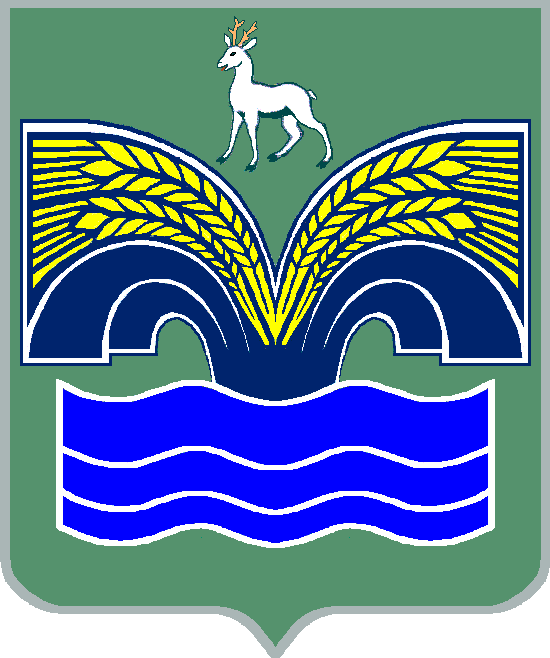 